Tydzień 5, część 6. Dwa hetmany. +                    Mat w 1 posunięciu.      – 4 –Tydzień 5, część 6. Dwa hetmany. +                    Mat w 1 posunięciu.      – 4 –Tydzień 5, część 6. Dwa hetmany. +                    Mat w 1 posunięciu.      – 4 –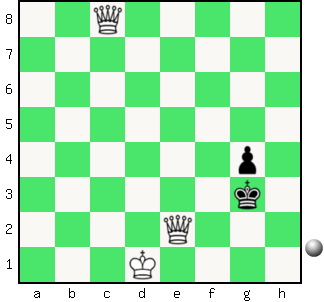 Zadanie 153                       1X Zadanie 154                      1X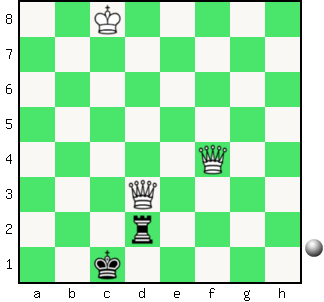 Zadanie 1571.Hh5:h6XZadanie 1581.Hf5:g4XSzachyDzieciom.pl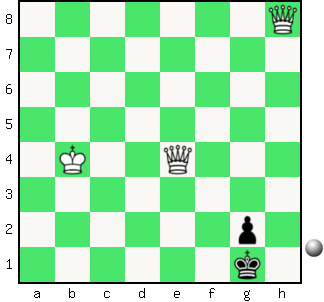 Zadanie 155                       1X Zadanie 156                       1X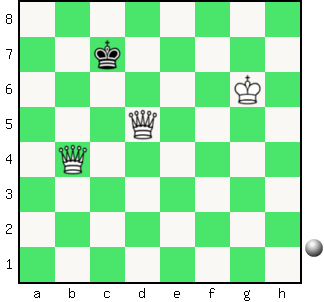 Zadanie 1591.Hh2:h4XZadanie 1601.Kf8:e7XSzachyDzieciom.pl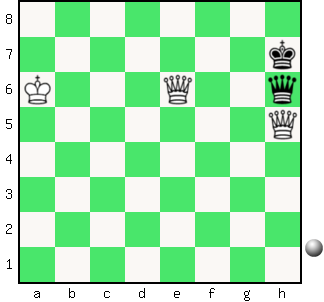 Zadanie 157                       1X Zadanie 158                       1X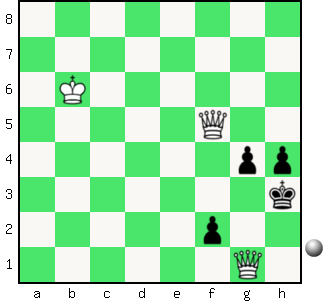 Zadanie 1531.Hc8:g4XZadanie 1541.Hf4:d2XSzachyDzieciom.pl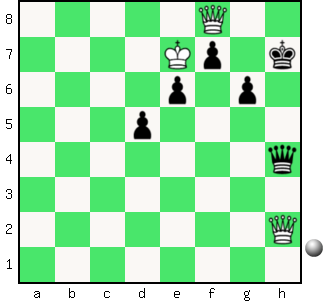 Zadanie 159                       1X Zadanie 160                       1X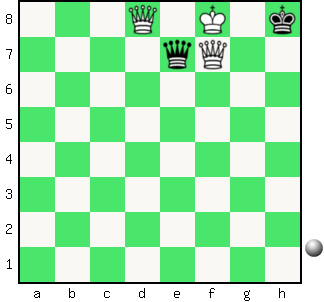 Zadanie 1551.He4-e1XZadanie 1561.Hb4-b7XSzachyDzieciom.plTydzień 5.    Kurs interaktywny SzachyDzieciom.pl.           Mat w 1 posunięciu.      – 4 –Tydzień 5.    Kurs interaktywny SzachyDzieciom.pl.           Mat w 1 posunięciu.      – 4 –Tydzień 5.    Kurs interaktywny SzachyDzieciom.pl.           Mat w 1 posunięciu.      – 4 –Tydzień 5, część 5. Hetman i wieża. +                 Mat w 1 posunięciu.      – 1 –Tydzień 5, część 5. Hetman i wieża. +                 Mat w 1 posunięciu.      – 1 –Tydzień 5, część 5. Hetman i wieża. +                 Mat w 1 posunięciu.      – 1 –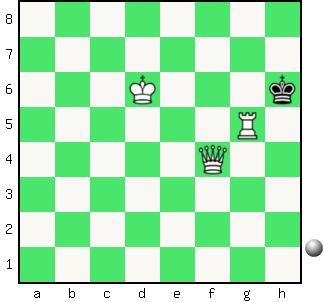 Zadanie 129                       1X Zadanie 130                       1X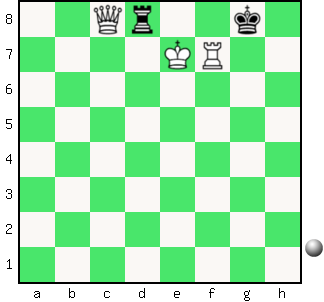 Zadanie 1331.Hh8-a1XZadanie 1341.Hc8-a6XSzachyDzieciom.pl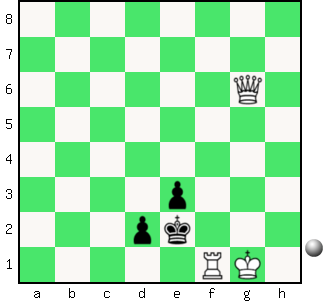 Zadanie 131                       1X Zadanie 132                       1X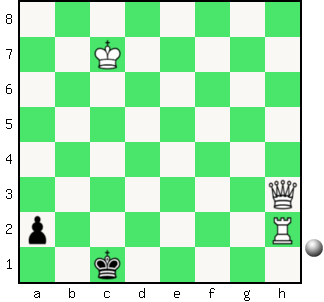 Zadanie 1351.Hb8:h2XZadanie 1361.He8:g8XSzachyDzieciom.pl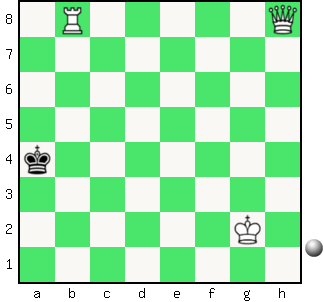 Zadanie 133                       1X Zadanie 134                       1X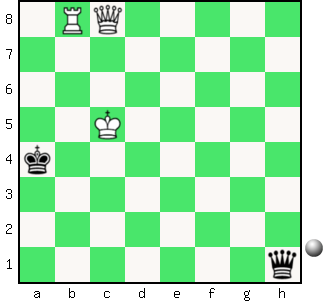 Zadanie 1291.Hf4-h4XZadanie 1301.Hc8:d8XSzachyDzieciom.pl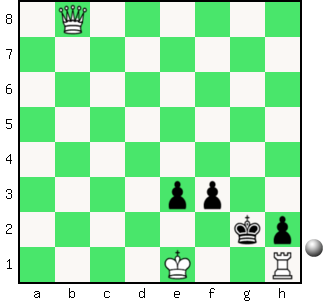 Zadanie 135                       1X Zadanie 136                       1X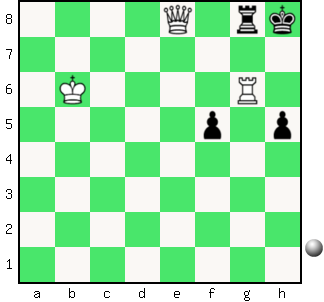 Zadanie 1311.Hg6-a6XZadanie 1321.Hh3-f1XSzachyDzieciom.plTydzień 5.    Kurs interaktywny SzachyDzieciom.pl.           Mat w 1 posunięciu.      – 1 –Tydzień 5.    Kurs interaktywny SzachyDzieciom.pl.           Mat w 1 posunięciu.      – 1 –Tydzień 5.    Kurs interaktywny SzachyDzieciom.pl.           Mat w 1 posunięciu.      – 1 –